Şcoala gimnazială nr.13 Timişoara			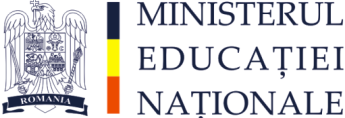 Str.Musicescu nr.14Tel.0256-218777sc.generala13@yahoo.comREZULTATE   OBȚINUTE   DE   ELEVII   DE   GIMNAZIU   LA CONCURSURILE   DE   MATEMATICĂ An școlar 2013-2014Nr.crt.Numele și prenumele elevului / rezultatul obținut  ClasaNumele și data concursuluiTipul concursuluiProfesor antrenorBRUJAN  ALEXANDRUMențiunea V-a B LUMINAMATH16 NOI 2013NAȚIONALLAZĂR MARIANAVASILE MĂDĂLINAPremiul al III-leaa VIII-a ALUMINAMATH16 NOI 2013NAȚIONALNICA DANIELAJULA  RAREȘMențiunea V-a ATM MATE25 IAN 2014INTERNAȚIONALBUȘE GABRIELAVASILE MĂDĂLINAMențiune a VIII-a ATM MATE25 IAN 2014INTERNAȚIONALNICA DANIELAJULA RAREȘPremiul Ia V-a AOLIMPIADA DE MATEMATICĂ23 IAN 2014ETAPA PE ȘCOALĂBUȘE GABRIELABRUJANALEXANDRUPremiul al II - leaa V-a BOLIMPIADA DE MATEMATICĂ23 IAN 2014ETAPA PE ȘCOALĂLAZĂR MARIANAPERȚRADUPremiul al II - leaa V-a BOLIMPIADA DE MATEMATICĂ23 IAN 2014ETAPA PE ȘCOALĂBUȘE GABRIELAMOȘTEANUALEXANDRAPremiul al III - leaa V-a OLIMPIADA DE MATEMATICĂ23 IAN 2014ETAPA PE ȘCOALĂBUȘE GABRIELACODREANUDIANAPremiul Ia VI-a BOLIMPIADA DE MATEMATICĂ23 IAN 2014ETAPA PE ȘCOALĂNICA DANIELARECESABINAPremiul al II - leaa VI-a AOLIMPIADA DE MATEMATICĂ23 IAN 2014ETAPA PE ȘCOALĂNICA DANIELAIANCURAREȘPremiul al IIi - leaa VI-a AOLIMPIADA DE MATEMATICĂ23 IAN 2014ETAPA PE ȘCOALĂNICA DANIELAVASILE MĂDĂLINAPremiul Ia VIII-a AOLIMPIADA DE MATEMATICĂ23 IAN 2014ETAPA PE ȘCOALĂNICA DANIELAKATONAANGELAPremiul al II - leaa VIII-a AOLIMPIADA DE MATEMATICĂ23 IAN 2014ETAPA PE ȘCOALĂNICA DANIELAFLOREAALEXANDRUPremiul al IIi - leaa VIII-a AOLIMPIADA DE MATEMATICĂ23 IAN 2014ETAPA PE ȘCOALĂNICA DANIELAJULA RAREȘMențiunea V-a AOLIMPIADA DE MATEMATICĂ22 FEBR 2014ETAPA ZONALĂBUȘE GABRIELAJULA RAREȘMențiunea V-a AOLIMPIADA DE MATEMATICĂ8 MAR 2014ETAPA ZONALĂBUȘE GABRIELAJULA RAREȘMențiunea V-a ATRAIAN LALESCU27 MAR 2014INTERJUDEȚEANBUȘE GABRIELAVASILE MĂDĂLINAPremiul al III-leaa VIII-a AOLIMPIADA DE MATEMATICĂ22 FEBR 2014ETAPA ZONALĂNICA DANIELAVASILE MĂDĂLINAMențiunea VIII-a AOLIMPIADA DE MATEMATICĂ8 MAR 2014ETAPA JUDEȚEANĂNICA DANIELA